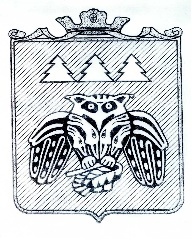 ПОСТАНОВЛЕНИЕадминистрации муниципального образованиямуниципального района «Сыктывдинский»«Сыктывдiн» муниципальнöйрайонынмуниципальнöйюкöнсаадминистрациялöнШУÖМРуководствуясь статьей ч. 4 ст.14 Федерального закона от 6 октября 2003 года  №131-ФЗ «Об общих принципах организации местного самоуправления в Российской Федерации», Уставом муниципального образования муниципального района «Сыктывдинский»,  Постановлением администрации муниципального образования муниципального района «Сыктывдинский» от 16 января 2019 №1/15 «Об утверждении регламента работы согласительной комиссии по согласованию местоположения границ земельных участков при выполнении лесоустроительных работ на территории муниципального образования муниципального района «Сыктывдинский», администрация муниципального образования муниципального района «Сыктывдинский»ПОСТАНОВЛЯЕТ:Утвердить состав согласительной комиссии по согласованию местоположения границ земельных участков при выполнении лесоустроительных работ на территории муниципального образования муниципального района «Сыктывдинский» согласно приложению.Контроль за исполнением настоящего постановления оставляю за собой.Настоящее постановление вступает в силу со дня его официального опубликования.И.о. руководителя администрациимуниципального района                                                                                          Л.Ю. ДоронинаПриложение к постановлению администрации МОМР «Сыктывдинский» от 28 января 2019 года № 1/73СОСТАВ СОГЛАСИТЕЛЬНОЙ КОМИССИИ ПО СОГЛАСОВАНИЮ МЕСТОПОЛОЖЕНИЯ ГРАНИЦ ЗЕМЕЛЬНЫХ УЧАСТКОВ ПРИ ВЫПОЛНЕНИИ ЛЕСОУСТРОИТЕЛЬНЫХ РАБОТ НА ТЕРРИТОРИИ МУНИЦИПАЛЬНОГО ОБРАЗОВАНИЯ МУНИЦИПАЛЬНОГО РАЙОНА «СЫКТЫВДИНСКИЙ»от 28 января 2019 года№ 1/73Об утверждении состава согласительной комиссии по согласованию местоположения границ земельных участков при выполнении лесоустроительных работ на территории муниципального района «Сыктывдинский»Долингер Наталья Владимировна Заместитель руководителя администрации  муниципального района  председатель комиссииНосов Владимир ЮрьевичЗаместитель руководителя администрации муниципального района заместитель председателя комиссииАгеева Елена ВикторовнаНачальник Управления земельных и имущественных отношенийсекретарьЧлены:Члены:Члены:Архипенко Ольга НиколаевнаСтарший государственный инспектор по охране леса ГУ «Сыктывкарское лесничество» (по согласованию) Старший государственный инспектор по охране леса ГУ «Сыктывкарское лесничество» (по согласованию) Кем Андрей ВладимировичГлавный лесничий-руководитель ГУ «Сыктывдинское лесничество» (по согласованию)Главный лесничий-руководитель ГУ «Сыктывдинское лесничество» (по согласованию)Доронина Елена ВалерьевнаРуководитель администрации сельского поселения «Выльгорт» (является членом при рассмотрении административно-подчиненных участков) (по согласованию)Руководитель администрации сельского поселения «Выльгорт» (является членом при рассмотрении административно-подчиненных участков) (по согласованию)Костин Владимир Витальевич Глава сельского поселения «Лэзым» (является членом при рассмотрении административно-подчиненных участков) (по согласованию)Глава сельского поселения «Лэзым» (является членом при рассмотрении административно-подчиненных участков) (по согласованию)Китаева Людмила Михайловнаглава сельского поселения «Мандач» (является членом при рассмотрении административно-подчиненных участков) (по согласованию)глава сельского поселения «Мандач» (является членом при рассмотрении административно-подчиненных участков) (по согласованию)Лыфарь Нина ВениаминовнаГлава сельского поселения «Нювчим» (является членом при рассмотрении административно-подчиненных участков) (по согласованию)Глава сельского поселения «Нювчим» (является членом при рассмотрении административно-подчиненных участков) (по согласованию)Коданева Капитолина НиколаевнаВедущий специалист администрации сельского поселения «Палевицы» (является членом при рассмотрении административно-подчиненных участков) (по согласованию)Ведущий специалист администрации сельского поселения «Палевицы» (является членом при рассмотрении административно-подчиненных участков) (по согласованию)Журавлева Татьяна АлексеевнаВедущий специалист администрации сельского поселения «Слудка» (является членом при рассмотрении административно-подчиненных участков) (по согласованию)Ведущий специалист администрации сельского поселения «Слудка» (является членом при рассмотрении административно-подчиненных участков) (по согласованию)Плоскова Екатерина АлександровнаГлава сельского поселения «Часово» (является членом при рассмотрении административно-подчиненных участков) (по согласованию)Глава сельского поселения «Часово» (является членом при рассмотрении административно-подчиненных участков) (по согласованию)Форсенко Николай ВладимировичГлава сельского поселения «Ыб» (является членом при рассмотрении административно-подчиненных участков) (по согласованию)Глава сельского поселения «Ыб» (является членом при рассмотрении административно-подчиненных участков) (по согласованию)Сушко Ирина ОлеговнаЗаместитель начальника Управления жилищно-коммунального хозяйства администрации муниципального района Заместитель начальника Управления жилищно-коммунального хозяйства администрации муниципального района Турло Дмитрий Александрович Специалист управления жилищно-коммунального хозяйства администрации муниципального районаСпециалист управления жилищно-коммунального хозяйства администрации муниципального районаКузнецова Татьяна ИвановнаНачальник управления архитектурыНачальник управления архитектурыСёмина Олеся ВалерьевнаЗаместитель начальника правового управленияЗаместитель начальника правового управления